UNIVERSIDAD AGRARIA DEL ECUADORINSTRUCTIVO PARA EL PROCESO DE TITULACIÓN EN CUARTO NIVEL DEL SISTEMA DE POSGRADO (SIPUAE)TÍTULO IOBJETO Y AMBITON°. 1. Objeto. - Establecer los criterios y lineamientos del proceso de titulación del Sistema de Posgrado de la Universidad Agraria del Ecuador.N°.  2. Ámbito. - Aplica a estudiantes matriculados y docentes de las cohortes de los programas de maestrías aprobadas y maestrías no vigentes válidas para el registro de títulos que se en encuentren en plazos válidos para titularse en el SIPUAE.TÍTULO IIDEFINICIONESN°.  3. Unidad de Titulación. - Está orientada a la fundamentación teórica – metodológica y a la generación de una adecuada base científica, que garantice un trabajo de titulación que contribuya al desarrollo de las profesiones, los saberes, la tecnología y las ciencias; tendrá una duración según lo establecido en cada proyecto aprobado; y según la opción de cada programa podrá culminar con el desarrollo de: Un Trabajo de titulación a través de, Estudios comparados complejosDiseño de modelos complejosProyectos de desarrolloArtículos profesionales de alto nivelEl estudio comparado complejo, como trabajo de titulación, es un documento escrito estructurado por normas de forma y contenido donde se describen, desde una estrategia metodológica interdisciplinaria, sistemas conceptuales categoriales que permiten el análisis de parámetros que definen una estructura comparativa sobre fenómenos vinculados al objeto de estudio, para determinar las posibles relaciones entre sus componentes.El diseño de modelos complejos, como trabajo de titulación, es un documento escrito estructurado por normas de forma y contenido donde se informan los resultados científicos de trasladar las propiedades de un sistema complejo real a una representación artificial con el propósito de predecir, explicar o formular interrogantes sobre el comportamiento de fenómenos relacionados con el objeto de estudio del programa.El proyecto de desarrollo, como trabajo de titulación, es un documento escrito estructurado por normas de forma y contenido donde se presenta una propuesta de intervención fundamentada teóricamente, que pretenda la mejora de una región, un sector, un grupo humano, una empresa, una institución a partir de la elaboración de un diseño teórico metodológicoEl artículo profesional de alto nivel, como trabajo de titulación, es un documento escrito estructurado, según las normas de la revista donde se informan los resultados científicos originales, válidos, confiables, claros y precisos de una investigación relacionada con las líneas de investigación del programa. Con fines de titulación podrá ser sustentada la publicación en la revista indexada según los criterios establecidos.N°.  4. Trabajo de Titulación. - Deberá ser inédito con base en la modalidad aprobada para la maestría, en cualquier caso, un producto investigativo; será una   propuesta   innovadora que contenga, como mínimo, una   etapa exploratoria o diagnóstica, una base conceptual, conclusiones y fuentes de consulta.  Para garantizar su rigor académico, el trabajo de titulación deberá guardar correspondencia   con los aprendizajes adquiridos en el programa y utilizar un nivel de argumentación coherente con las convenciones del campo de conocimiento correspondiente; así como articulación con las líneas de investigación de la Universidad Agraria del Ecuador. TÍTULO IIIPRESENTACIÓN DEL TEMA DE TITULACIÓNN°.  5. Los estudiantes presentarán los temas de titulación a partir de los proyectos generales de investigación que contiene la maestría que cursan o de los temas planteados por los maestrantes que sean de su interés profesional. En ambos casos deben articularse a las líneas de investigación de la maestría y de la institución, para desarrollarlos durante el periodo que reciban las clases presenciales, con el objetivo de titularlos una vez que finalice el componente académico, mismos que se podrían ejecutar en las entidades con las que se suscriban convenios para el desarrollo de la maestría, en los sitios que se destinen para realizar prácticas o en entidades o sitios que propongan los maestrantes.N°.  6. Durante el inicio de clases, se entrega el cronograma general de titulación a los estudiantes (Tabla 1), con la asesoría del o la Coordinador (a) de la maestría, los estudiantes definirán la modalidad y tema de titulación y se definirá el lugar donde se realizará el mismo. Cada estudiante suscribirá un acta de planteamiento del tema, juntamente con él o la Coordinador (a) de la maestría (anexo Cord. 1), en la que conste lo actuado y presentará una carta de aceptación para desarrollar el trabajo de titulación emitida y suscrita por una persona natural o jurídica que represente la entidad donde realizará el trabajo.Los estudiantes presentarán una solicitud en especie valorada a la máxima autoridad, Inscribiendo el tema, misma que se acompañará de la documentación referida en el inciso anterior, que será entregada al o la Coordinador (a) de la maestría.N°.  7. El o la Director (a) del SIPUAE informará al Consejo de Posgrado para su análisis y dictamen final.CP = Consejo de PosgradoN°.  8. En los casos que amerite, tal como lo establece el Art. 3 del Reglamento de funciones del Comité de Ética de la Universidad Agraria del Ecuador, el Consejo de Posgrado remitirá al Comité de Ética de la UAE, el o los temas de titulación, para que dicho organismo emita su pronunciamiento en los aspectos que correspondan al ámbito de su competencia. La documentación remitida al comité de ética contendrá el informe del o la Director (a) del Sistema de Postgrado, en el que se detalle: La opción de titulación, originalidad e idoneidad de la propuesta, la línea de investigación institucional y de la maestría donde aporta el trabajo, y aquellos aspectos contemplados en el Capítulo III, Art. 7, numeral 3, literal b) de la Normativa de Ética para los Procesos de Investigación y de Enseñanza – Aprendizaje – Práctica – Comprensión de la Universidad Agraria del Ecuador.N°.  9. El Consejo de Posgrado autorizará la inscripción del tema de titulación, si este ha cumplido con los requisitos mencionados en el Art. 8 de este instructivo( en los casos que admitan)  y designará el tutor o tutora; luego de lo cual se emitirá la respectiva resolución notificando al estudiante y al tutor, acompañada de la hoja de seguimiento al proceso de tutoría de trabajo de titulación, en la que se programarán al menos diez (10) tutorías presenciales distribuidas entre las fases del proceso de titulación. El cumplimiento de lo planificado se evidenciará en la misma hoja de seguimiento, en el acápite “Ejecución de lo planificado”. (anexo 1)Se establece diez (10) días laborables como plazo máximo para la entrega de la resolución a los interesados, contados a partir de la sesión de Consejo de Posgrado en que se emitió la resolución respectiva.TÍTULO IVDESARROLLO DEL TRABAJO DE TITULACIÓNN°.  10. Trabajos. - El o la estudiante, con la asesoría del o la tutor (a), desarrollará los trabajos de titulación, cuya estructura estará acorde a la Guía Para la Elaboración y Tramitación de Proyecto de Titulación y Trabajo de Titulación de los Diferentes Programas de Maestría, siguiendo el cronograma establecido, evidenciando los avances alcanzados. N°.  11. El trabajo de titulación debe ser desarrollado desde la notificación de la aceptación del tema y la asignación del o la tutor (a) y presentado hasta haber aprobado el 50% de la unidad de titulación, donde se presentará una especie valorada dirigida a la máxima autoridad con ocho días antes de finalizar la asignatura Trabajo de Titulación I, solicitando tribunal para la respectiva sustentación, adjuntando las actas de tutorías firmadas, el informe de revisión de redacción técnica y gramatical, suscrita por el tutor, el informe del profesor de estadística, el seguimiento del o la Coordinador (a) (Anexo Cord. 2) y cuatro (4) anillados del documento final,  esta fecha constará en el cronograma de actividades. El o la Coordinador (a) de la maestría es el responsable del seguimiento de esta fase (anexo2).N°.  12. El Director o Directora del SIPUAE presentará el informe al Consejo de Posgrado, mismo que contendrá el calendario de sustentaciones de proyectos y es quien reporte a la máxima autoridad las horas cumplidas para su respectiva aprobación y reconocimiento. El Consejo de posgrado designará cada tribunal de sustentación del proyecto de la maestría que corresponda; los docentes tutores serán miembros suplentes de este. De existir modificaciones o correcciones en el proyecto, estas serán transcritas en el formato respectivo; que debe ser firmado inmediatamente por los miembros del tribunal y entregado al SIPUAE.N°.  13. Durante o antes el desarrollo de la asignatura Trabajo de Titulación I, los proyectos o perfiles de  artículos serán expuestos, discutidos y mejorados, de ser el caso, entre: El o la docente responsable del dictado de la asignatura y todos los maestrantes participantes de la clase. La certificación de aprobación del perfil de proyectos de titulación o de artículos científicos por parte de los tutores tributará el 50% de la calificación de la asignatura Trabajo de Titulación I.N°.  14. La evaluación de la sustentación de los trabajos de titulación será realizada por los miembros del tribunal, aplicando la rúbrica aprobada por tal fin (anexo rubrica) y el estudiante tendrá hasta 10 días laborables, después de las sustentaciones, para corregir el proyecto o perfiles; la constancia del cumplimiento será una certificación suscrita por los miembros del tribunal. (anexo 3)N°.  15. Con la documentación descrita en los Art.  14, el o la estudiante elaborará la respectiva solicitud a la máxima autoridad (anexo 4), pidiendo se apruebe el informe de tribunal de sustentación del proyecto. El o la Director (a)del SIPUAE informará al Consejo de Posgrado, para que el organismo tome la decisión que corresponda.N°.  16. Ejecución del trabajo. - Consiste en la implementación de la propuesta; recolección, ordenamiento, análisis e interpretación de datos; discusión de los resultados, conclusiones y recomendaciones en base al tipo de trabajo de titulación. El asesoramiento y la supervisión del trabajo de titulación estará a cargo del o la Tutor (a) y el seguimiento del proceso a cargo del o la Coordinador(a) de la maestría.El plazo para presentar el avance trabajo de titulación culmina 15 días previos a la fecha en que se programe la sesión ordinaria de Consejo de Posgrado, antes del dictado de la asignatura Trabajo de Titulación II. N°.  17. Los trabajos de titulación serán expuestos, discutidos y mejorados durante el desarrollo de la asignatura Trabajo de Titulación II, este es un requisito para que el estudiante pueda solicitar tribunal de sustentación final. El SIPUAE emitirá un certificado del cumplimiento de este requisito. Las sustentaciones se realizarán a partir de la segunda semana de clases, de acuerdo con el calendario aprobado por el Consejo de Posgrado. La exposición del trabajo de titulación tributará el 50% de la nota para aprobar la asignatura. N°.  18. Culminación del trabajo de titulación. - El trabajo de titulación concluido debe entregarse 15 días laborables posteriores a la culminación de las clases de la asignatura Trabajo de Titulación II, debe acompañarse de los siguientes documentos: Un ejemplar anillado y un archivo digital en formato Word del trabajo de titulación concluido.En caso de artículo debe presentar copia física y digital del artículo publicado con el nombre del estudiante y su tutor, donde se refleja claramente la afiliación a la Universidad Agraria Del Ecuador. el artículo debe ser presentado con todos los documentos y evidencias de envíos y correcciones realizadas por la revista y la constancia de la indexación de la revista, según los criterio y las bases  de revistas detalladas en el módulo de evaluación de IES 2019 (PAG. 141, 142 Y 143)Certificación de la entidad donde realizó el trabajo de titulación, indicando que este si se efectúo en la misma (solo en caso de trabajo practico o de campo, no se aplica en trabajo teórico). Informe del estadístico, que indique el cumplimiento de la metodología propuesta para el desarrollo del mismo.Hoja de seguimiento del trabajo de titulación o artículo suscrita por el o la tutor (a).Reporte de similitudes emitido por el sistema anti-plagio que se utiliza en la UAE, suscrita por el o la tutor (a) (no se aplica en caso de artículos).Informe del o la tutor (a), en el que se indique el cumplimiento de los procedimientos éticos, técnicos y metodológicos propuestos, y con la Guía Para la Elaboración y Tramitación de Proyecto de Titulación y Trabajo de Titulación de los Diferentes Programas de Maestría (anexo 5).Informe del o la Coordinador (a) de la maestría, dejando constancia del seguimiento efectuado al proceso (anexo Cord. 3).TITULO VIDE LA SUSTENTACIÓN FINALN°. 19. Los estudiantes presentarán una solicitud, en especie valorada, a la máxima autoridad pidiendo se les designe Tribunal de Sustentación final, con la documentación referida en el Art. 18 (anexo 6).N°. 20. El Consejo de Posgrado designará los tribunales de sustentación final del trabajo de titulación o artículo; los docentes tutores participarán como suplentes. Los miembros del tribunal calificaran a base de la rúbrica aprobada (anexo rubrica) el contenido y la presentación del trabajo de titulación. N°. 21. El estudiante tendrá hasta 5 días laborables, después de la sustentación final, para corregir el documento final; la constancia del cumplimiento de este aspecto será una certificación suscrita por los miembros del tribual de sustentación, en la que se indique lo actuado; a la que se debe adjuntar un ejemplar corregido, anillado del trabajo de titulación final (anexo 7).N°. 22. Cumplido el requisito establecido en el Art. 21 el o la Coordinador(a) de la maestría, en un plazo máximo de tres (3) días, contados a partir de la entrega del anillado, certificará que el documento final ha cumplido con lo establecido en la Guía Para la Elaboración y Tramitación de Proyecto de Titulación y Trabajo de Titulación de los Diferentes Programas de Maestría; actividad que evidenciará mediante Visto Bueno y firma en la carátula del anillado entregado por el estudiante para proceder al empastado de los tres (3) ejemplares que se requieren para concluir con el proceso de titulación (anexo Cord. 4). N°. 23. El o la estudiante tendrá 5 días laborables contados a partir de la entrega del visto bueno del o la Coordinador (a) en el anillado, para presentar la solicitud dirigida a la máxima autoridad (anexo 8) pidiendo se le apruebe el informe del tribunal de sustentación final y se lo o la declare Apto(a). A la solicitud debe adjuntar el informe del tribunal, referido en el Art. 21, y tres empastados firmados por los miembros del tribunal de sustentación final y por el maestrante, juntamente con 4 CD’s conteniendo el archivo del trabajo concluido (2 en formato PDF y 2 en Formato Word).N°.  24. El Consejo de Posgrado aprobará el informe y declarará apto (a) al solicitante, siempre que él o ella haya cumplido con lo estipulado para concluir el proceso de titulación y emitirá la respectiva resolución en el reverso de la solicitud, misma que será avalada con la firma del o la presidente del Consejo de Posgrado.N°.  25. El SIPUAE, una vez suscrita la resolución, en concordancia con lo estipulado en el Art. 101 del RRA, elaborará inmediatamente un acta consolidada, en la que CERTIFICARÁ que el estudiante ha cumplido con lo establecido en el artículo antes mencionado y con lo estipulado en este instructivo, para que se emita su título de Magíster, a fin de ser remitido a la Secretaría general de la UAE, para ser refrendado y registrado en el sistema de graduados de la SENESCYT, así mismo se tomará en consideración el plazo adicional de culminar su trabajo de titulación según Art. 36 y la vigencia de la maestría según el Art. 130 del reglamento antes mencionado.DISPOSICIONES GENERALESPrimera. - Las estipulaciones establecidas en este instructivo se aplicarán a los estudiantes que se matriculen en las Cohortes que se oferten a partir del año 2021. Segunda. - El Consejo de Posgrado asignará un máximo de cuatro (4) trabajos de titulación por cada tutor. Tercera. - Los estudiantes que no culminen el proceso de titulación en el tiempo establecido en cada proyecto por razones de fuerza mayor, podrán hacerlo siguiendo lo establecido en el Art. 36. Del Reglamento de Régimen Académico. En estos casos se requerirá del informe del tutor del trabajo de titulación y del informe del Coordinador de la maestría.Cuarta:- Los estudiantes que no asistan a dos o más módulos por falta de pagos o por otra causa y que no haya sido presenta la justificación de la falta y aceptada debidamente por el Consejo de Posgrado, se consideran como estudiantes retirados y no pueden seguir con sus estudios.  DISPOSICIONES TRANSITORIASÚnica. - Los estudiantes que culminaron su proyecto de titulación en las maestrías cuyo estatus es NO VIGENTE HABILITADA PARA REGISTRO DE TÍTULOS, se titularán de acuerdo con el Art 36, ART 101 y Art. 130. Reglamento de Régimen Académico (RRA), y a las normas establecidas en la Unidad de Titulación Especial y Unidad de Titulación para las carreras y los Programas de Posgrado de la Universidad Agraria del Ecuador (UAE).DISPOSICIÓN DEROGATORIADeróguese la normativa para el proceso de entrega de títulos de cuarto nivel, aprobada en la sesión ordinaria del H. Consejo Universitario de la Universidad Agraria de Ecuador del 2019.# 1EN ESPECIE VALORADAINSCRIPCIÓN DE TEMA Y DESIGNACIÓN DE TUTORGuayaquil, __ de ______ del 20__Dirigido a la máxima autoridad, RECTOR(A)UNIVERSIDAD AGRARIA DEL ECUADORCiudad.De mis consideraciones:Conforme a lo establecido en el N°.  11 de la Instructivo para el proceso de titulación en cuarto nivel de la Universidad Agraria del Ecuador solicito a usted se me Inscriba el tema: ESCRIBIR EL TÍTULO CON MAYÚSCULA, para continuar el proceso de titulación con miras a la obtención del Título de Magíster en la maestría Agroecología y Desarrollo Sostenible que estoy cursando en la Universidad Agraria del Ecuador, de su acertada dirección, y se me designe Tutor.Anexo al presente encontrará el acta del o la Coordinador(a) de la maestría y los respaldos exigidos para esta fase del proceso.AtentamenteNOMBRES Y APELLIDOSEstudiante de la UAECI:Adj. Lo indicado# 2EN ESPECIE VALORADASUSTENTACIÓN DE PROYECTOGuayaquil, __ de ______ del 20__Dirigido a la máxima autoridad, RECTOR(A)UNIVERSIDAD AGRARIA DEL ECUADORCiudad.De mis consideraciones:En atención a lo establecido en el N°.  14 del Instructivo para el proceso de titulación en cuarto nivel de la Universidad Agraria del Ecuador solicito a usted se me designe Tribunal para sustentar el proyecto de titulación con el tema: ESCRIBIR EL TÍTULO CON MAYÚSCULA, para continuar el proceso de titulación con miras a la obtención del Título de Magíster en la maestría Agroecología y Desarrollo Sostenible que estoy cursando en la Universidad Agraria del Ecuador, de su acertada dirección.Anexo al presente encontrará la hoja de seguimiento del desarrollo del proyecto, el certificado estadístico A, el informe emitido por el o la Coordinador(a) de la maestría y los 4 anillados exigidos para esta fase del proceso.Atentamente,NOMBRES Y APELLIDOSEstudiante de la UAECI:Adj. Lo indicado# 3EN PAPEL BONDINFORME TRIBUNAL DE PROYECTOGuayaquil, __ de ______ del 20___Dirigido a la máxima autoridad, RECTOR(A)UNIVERSIDAD AGRARIA DEL ECUADORCiudad.De nuestras consideraciones:De acuerdo con lo establecido en el N°.  16  de la Instructivo para el proceso de titulación en cuarto nivel de la Universidad Agraria del Ecuador los suscritos miembros del Tribunal de Sustentación del Proyecto de Titulación: ESCRIBIR EL TÍTULO CON MAYÚSCULA, correspondiente a NOMBRES Y APELLIDOS, estudiante la maestría en Agroecología y Desarrollo Sostenible, dejamos constancia que él o la maestrante ha dado fiel cumplimiento a las correcciones que se recomendaron después de la respectiva sustentación, mismas que se registran en el Formato de sustentación cuya copia se anexa y plasmadas en el anillado adjunto. Por lo antes expuesto acordamos AVALAR esta fase del proceso, para que el organismo pertinente APRUEBE la continuación del trabajo de titulación motivo de este informe.AtentamenteIng. Pedro Carbo Nuevo, M.Sc.                           Ing. María Sierra del Valle, M.Sc.         PRESIDENTE 		                          EXAMINADORA PRINCIPALEc. Martha Calle Pozo, M.Sc.                                   Dr. Jorge Baca Toro M.Sc.   EXAMINADORA PRINCIPAL                                 EXAMINADOR SUPLENTEAdj. Lo indicado.# 4EN ESPECIE VALORADAAPROBACIÓN DE INFORME DE SUSTENTACIÓN DE PROYECTOGuayaquil, __ de ______ del 20___Dirigido a la máxima autoridad, RECTOR(A)UNIVERSIDAD AGRARIA DEL ECUADORCiudad.De mis consideraciones:En atención a lo establecido en el N°.  17 de la Instructivo para el proceso de titulación en cuarto nivel de la Universidad Agraria del Ecuador solicito a usted se Apruebe el informe del Tribunal de Sustentación del Proyecto de titulación ESCRIBIR EL TÍTULO CON MAYÚSCULA, para continuar con la siguiente fase del proceso de titulación.Anexo al presente encontrará el informe suscrito por los miembros del tribunal, el anillado del proyecto corregido y copia del informe suscrito por el o la Coordinadora de la maestría que evidencia el seguimiento del proceso.Atentamente,NOMBRES Y APELLIDOSEstudiante de la UAECI:Adj. Lo indicado# 5EN PAPEL BONDINFORME DEL TUTORGuayaquil, __ de ______ del 20____Dirigido a la máxima autoridad, RECTOR(A)UNIVERSIDAD AGRARIA DEL ECUADORCiudad.De mis consideraciones:Conforme con lo establecido en el N°.  21 literal g. de la Instructivo para el proceso de titulación en cuarto nivel de la Universidad Agraria del Ecuador remito a usted el Informe de Culminación del trabajo de titulación ESCRIBIR EL TÍTULO CON MAYÚSCULA, desarrollado por el o la Ing. NOMBRES Y APELLIDOS, estudiante la maestría en Agroecología y Desarrollo Sostenible, mismo que ha cumplido con los procedimientos éticos, técnicos y metodológicos propuestos y con el formato establecido en la Guía para la elaboración y tramitación de sinopsis, proyecto de titulación y trabajo de titulación de los diferentes programas de maestría en la UAE.Anexo un anillado firmado con el visto bueno del suscrito, afín de que él o la estudiante continúe con su proceso de titulación.Atentamente,NOMBRES Y APELLIDOSTUTOR(A) DEL TRABAJO DE TITULACIÓNAdj. Lo indicado6EN ESPECIE VALORADATRIBUNAL DE SUSTENTACIÓN FINALGuayaquil, __ de ______ del 20___Dirigido a la máxima autoridad, RECTOR(A)UNIVERSIDAD AGRARIA DEL ECUADORCiudad.De mis consideraciones:En atención a lo establecido en el N°.  22 de la Instructivo para el proceso de titulación en cuarto nivel de la Universidad Agraria del Ecuador solicito a usted se designe el Tribunal de sustentación final del trabajo de titulación ESCRIBIR EL TÍTULO CON MAYÚSCULA, una vez que el SIPUAE ha emitido el certificado de aprobación de esta fase del proceso.Anexo al presente la certificación emitida por el SIPUAE, 4 anillados del trabajo concluido, certificación de la entidad donde se realizó el trabajo de titulación, informe estadístico B, hoja de seguimiento del trabajo de titulación suscrita por el tutor del trabajo de titulación, reporte de similitudes emitido por el sistema anti plagio que se utiliza en la UAE, suscrita por el tutor, informe del tutor observando el cumplimiento de los procedimientos éticos, técnicos y metodológicos propuestos, y con lo establecido en la guía para la elaboración y tramitación de sinopsis, proyecto de titulación y trabajo de titulación de los diferentes programas de maestría en la UAE e informe del Coordinador de la maestría, dejando constancia del seguimiento efectuado al proceso.Atentamente,NOMBRES Y APELLIDOSEstudiante de la UAECI:Adj. Lo indicado# 7EN PAPEL BONDINFORME TRIBUNAL DE SUSTENTACIÓN NFINALGuayaquil, __ de ______ del 20___Dirigido a la máxima autoridad, RECTOR(A)UNIVERSIDAD AGRARIA DEL ECUADORCiudad.De nuestras consideraciones:Conforme con lo establecido en el N°. 24 de la Instructivo para el proceso de titulación en cuarto nivel de la Universidad Agraria del Ecuador los suscritos miembros del Tribunal de Sustentación Final: ESCRIBIR EL TÍTULO CON MAYÚSCULA, correspondiente a NOMBRES Y APELLIDOS, estudiante la maestría en Agroecología y Desarrollo Sostenible, dejamos constancia que él o la maestrante ha dado fiel cumplimiento a las correcciones que se recomendaron después de la respectiva sustentación, mismas que se registran en el Formato de sustentación cuya copia se anexa y plasmadas en el anillado que contiene el Visto Bueno y firma del o la Presidente del Tribunal. Por lo antes expuesto acordamos AVALAR el documento final, para que el organismo pertinente APRUEBE el mismo, que se constituye un aporte importante al desarrollo del campo del conocimiento del área de la maestría en cuestión.AtentamenteIng. María Sierra del Valle, M.Sc.                         Ec. Martha Calle Pozo, M.Sc              PRESIDENTE 		                           EXAMINADORA PRINCIPALDr. Jorge Baca Toro M.Sc.                                     Ing. Pedro Carbo Nuevo, M.ScEXAMINADOR PRINCIPAL                                     EXAMINADOR SUPLENTEAdj. Lo indicado.# 8EN ESPECIE VALORADAAPROBACIÓN DE INFORME DE SUSTENTACIÓN FINALGuayaquil, __ de ______ del 20___Dirigido a la máxima autoridad, RECTOR(A)UNIVERSIDAD AGRARIA DEL ECUADORCiudad.De mis consideraciones:En atención a lo establecido en el N°. 26 de la Instructivo para el proceso de titulación en cuarto nivel de la Universidad Agraria del Ecuador solicito a usted se Apruebe el informe de sustentación final del trabajo de titulación ESCRIBIR EL TÍTULO CON MAYÚSCULA, y se autorice la culminación del proceso, para dar cumplimiento a lo estipulado en los Art. 27 y 28 del Instructivo antes referido.Anexo al presente encontrará el informe suscrito por los miembros del tribunal de sustentación final y el anillado del trabajo final corregido.Atentamente,NOMBRES Y APELLIDOSEstudiante de la UAECI:Adj. Lo indicadoANEXO CORD. 1Guayaquil, __ de ______ del 20___ACTA DE DELIMITACION DEL TEMAImportancia y Justificación del Tema:_________________________________________________________________________________________________________________________________________________________________________________________________________________________________________________________________________________________________________________________________________________________________________________________________________________________________________________________Logro a alcanzar:__________________________________________________________________________________________________________________________________________________________________________________________________________________________________________________________________________________________________________________________________________________________________________________________Conclusión:_____________________________________________________________________________________________________________________________________________________________________________________________ALUMNO							COORDINADORAdj.: Respaldo, para el caso de proyectos experimentales art. 7.ANEXO CORD. 2REFERENCIAR LA DESIGNACION DE TRIBUNAL DE SUSTENTACIÓN DESARROLLO DEL TRABAJO DE TITULACIONOficio No. ….. CA-M-SIPUEAGuayaquil, __ de ______ del 20___………………………………………., Director de SIPUAEUNIVERSIDAD AGRARIA DEL ECUADORPresente.De mis consideraciones:Previo a lo enunciado en el N°. 14 Instructivo para el proceso de titulación en cuarto nivel de la Universidad Agraria del Ecuador y la aprobación de la SINOPSIS por parte de Consejo de Posgrado. El maestrante en compañía del tutor y el respectivo seguimiento de la fase, DESARROLLO DEL TRABAJO DE TITULACIÓN titulado: “……” por la Coordinación asignada, certifico que durante la jornada de aprendizaje de las asignaturas disciplinares el estudiante: Ing. ………………………………. del programa  de Maestría de Sanidad Vegetal cohorte …… paralelo …., realizó en conjunto con el tutor  la estructura de los capítulos necesarios del proyecto y pueda continuar con su proceso académico para la designación de tribunal de sustentación. Agradeciendo por su atención me suscribo, Atentamente,Ing. Winston Espinoza MoránCoordinador de Maestría SIPUAEUniversidad Agraria del EcuadorCopia: Archivo  ANEXO CORD. 3REFERENCIAR LA DESIGNACION DE TRIBUNAL DE SUSTENTACIÓN  DEL PROYECTO FINALOficio No. ….. CA-M-SIPUAEGuayaquil, __ de ______ del 20___………………………………………., Director de SIPUAEUNIVERSIDAD AGRARIA DEL ECUADORPresente.De mis consideraciones:Previo a lo enunciado en el N°.. 20 y 21 Instructivo para el proceso de titulación en cuarto nivel de la Universidad Agraria del Ecuador y la sustentación y aprobación del Anteproyecto por parte de Consejo de Posgrado. El maestrante en compañía del tutor y el respectivo seguimiento de la fase de EJECUCIÓN DEL TRABAJO DE TITULACIÓN por la Coordinación asignada, certifico que durante la jornada de aprendizaje de las asignaturas disciplinares y de titulación el estudiante: Ing. ………………………. del programa  de Maestría de Sanidad Vegetal cohorte ….. paralelo …., realizó en conjunto con el tutor  el desarrollo completo de la estructura de los capítulos necesarios del proyecto titulado: “…..” y pueda continuar con su proceso académico para la designación de tribunal de sustentación. Agradeciendo por su atención me suscribo, Atentamente,Ing. Winston Espinoza MoránCoordinador de Maestría SIPUAEUniversidad Agraria del EcuadorCopia:      Archivo  ANEXO CORD. 4REFERENCIAR APROBACIÓN DEL INFORME DE SUSTENTACIÓN PROYECTO FINALOficio No. ….. CA-M-SIPUAEGuayaquil, __ de ______ del 20___………………………………………., Director de SIPUAEUNIVERSIDAD AGRARIA DEL ECUADORPresente.De mis consideraciones:Previo a lo enunciado en el N°. 25 y 26 del Instructivo para el proceso de titulación en cuarto nivel de la Universidad Agraria del Ecuador y la aprobación de los cronogramas de sustentaciones por parte de Consejo de Posgrado. El maestrante realizó la defensa del PROYECTO titulado: “ …….” en compañía del tutor antes un tribunal durante y/o después del desarrollo de la asignatura de Proyecto de Titulación II,  y por la Coordinación asignada, se certifica que durante la jornada de aprendizaje de las asignaturas  disciplinares  y de titulación el estudiante: Ing. …………………….. del programa  de Maestría de Sanidad Vegetal cohorte ……… paralelo…., acogió en conjunto con el tutor  las sugerencias y acotaciones emitidas por tribunal y pueda continuar con su proceso académico para la aprobación del informe del tribunal de sustentación. Agradeciendo por su atención me suscribo, Atentamente,Ing. Winston Espinoza MoránCoordinador de Maestría SIPUAEUniversidad Agraria del EcuadorCopia: Archivo  ANEXO DE RUBRICAMIEMBROS DEL TRIBUNALRÚBRICA DE EVALUACIÓN DE LA PRESENTACION DE PROYECTO DE TITULACIÓN RÚBRICA PARA EL DOCUMENTO DE TITULACIÓNUNIVERSIDAD AGRARIA DEL ECUADORSISTEMA DE POSTGRADOSEGUIMIENTO AL PROCESO DE TUTORÍAS DE TRABAJO DE TITULACIÓNNOMBRE DEL O LA MAESTRANTEMAESTRÍA EN:________________________________________________________________________________TEMA DEL TRABAJO DE TITULACIÓN:PLANIFICACIÓN DE LAS TUTORÍAS SEGÚN CRONOGRAMA DE ACTIVIDADESOBSERVACIONES:FIRMA DEL DOCENTE:------------------ANEXO  INFORME DE SEGUIMIENTO DEL TRABAJO DE TITULACIONGuayaquil,………de……del 202…Estimado Ing. Ahmed El salous MSc.Director (E)SIPUAEPresente.- De mis consideraciones:Yo,………………………………… en calidad de Docente Tutor asignado por el H. Consejo de Posgrado en la maestría de……………………………. Que se encuentra dictando en el SIPUAE cohorte…………. Doy fe del seguimiento del desarrollo del trabajo de titulación del o la maestrante…………………………………..mediante………………….. para lo cual anexo el informe correspondiente del mismo.Particular que pongo a su conocimiento para fines pertinentes.Atentamente-------------------------------------Docente TutorC.I.INFORME DE SEGUIMIENTO DEL TRABAJO DE TITULACION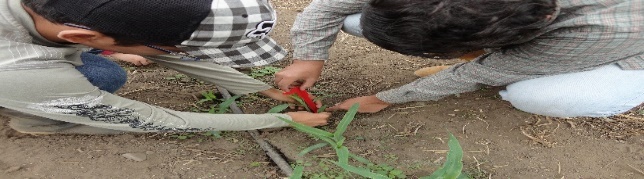 ULTADO DE APRENDIZE EN LA PRÁCTICA----------------------------------------------				----------------------------------------FIRMA DEL DOCENTE					FIRMA DEL COORDINADORCRONOGRAMA DEL PROCESO TITULACIÓN 2021CRONOGRAMA DEL PROCESO TITULACIÓN 2021CRONOGRAMA DEL PROCESO TITULACIÓN 2021CRONOGRAMA DEL PROCESO TITULACIÓN 2021FASESActividadesFECHASFECHASFASESActividadesINICIOFINDe la inscripción del temaSolicitud para inscripción de temaDe la inscripción del temaInscripción del trabajo de titulación y designación de tutor. CPDe la inscripción del temaEmisión de resoluciónDe la inscripción del temaNotificación de resolución a docente y estudianteDesarrollo y sustentación de proyectoDesarrollo de proyectoDesarrollo y sustentación de proyectoRecepción de proyectosDesarrollo y sustentación de proyectoDesignación de tribunal de seminario - CPDesarrollo y sustentación de proyectoEmisión de resoluciónDesarrollo y sustentación de proyectoEntrega de resoluciones a docentesDesarrollo y sustentación de proyectoSustentación de proyecto de titulaciónDesarrollo y sustentación de proyectoRecepción de informe de tribunal de proyectoDesarrollo y sustentación de proyectoAprobación de informe de sustentación de proyecto - CPDesarrollo y sustentación de proyectoEmisión de resoluciónDesarrollo y sustentación de proyectoEntrega de resoluciones a estudianteDesarrollo de trabajo de titulaciónDesarrollo del trabajo de titulaciónDesarrollo de trabajo de titulaciónAnálisis e interpretación de datosDesarrollo de trabajo de titulaciónRecepción de trabajos de titulación concluido +solicitud Tribunal sustent.Culminación del Proceso de TitulaciónDesignación de tribunal de sustentación final - CPCulminación del Proceso de TitulaciónEmisión de resoluciónCulminación del Proceso de TitulaciónEntrega de resoluciones a docentes y estudiantesCulminación del Proceso de TitulaciónRecepción de informes de los miembros del tribunalCulminación del Proceso de TitulaciónSustentación del trabajo de titulaciónCulminación del Proceso de TitulaciónRecepción de informes de sustentaciónCulminación del Proceso de TitulaciónEntrega de anillado para revisión para empastadoCulminación del Proceso de TitulaciónRevisión de trabajo final para empastar (tutores)Culminación del Proceso de TitulaciónEntrega de 3 empastados, repositorio y 4 CD's +solicitudCulminación del Proceso de TitulaciónAprobación de informes de sustentación y declaración de APTO (A) - CPCulminación del Proceso de TitulaciónEmisión de resoluciónProceso:Perfil Proyecto FinalArticulo Trabajo exper./no experimentalTrabajo exper./no experimentalTema o enfoque:Línea de investigación:CALIFICACIÓNCALIFICACIÓNMaestrante:Presentación Presentación Maestría en:Documento Documento Fecha de evaluación:Total Total PresidenteExaminador PrincipalExaminador PrincipalExaminador SuplenteAspectos a evaluarDeficiente (1 pt)Bien(3 pts)Excelente(6 pts)Puntuación Preparación del temaTiene que hacer algunas rectificaciones técnicas, parece dudar del temaExposición fluida, muy pocos errores expresivosSe nota un buen dominio del tema, no comete errores, no dudaInterés Le cuesta conseguir o mantener el interés del públicoInteresa bastante en principio pero se hace un poco monótonoAtrae la atención del público y mantiene el interés durante toda la exposiciónLa vozCuesta entender algunos fragmentosVoz clara, buena vocalizaciónVoz clara, buena vocalización, entonación adecuada, matizada, seduceTiempoExcesivamente largo o insuficiente para desarrollar correctamente el tema Tiempo ajustado al previsto, pero con un final precipitado o alargado por falta de control del tiempoTiempo ajustado al previsto, con un final que retoma las ideas principales y redondea la exposiciónSoporteSoporte visual adecuado (murales, carteles, multimedia, etc)Soportes visuales adecuados e interesantes (murales, carteles, multimedia, etc.)La exposición se acompaña de soportes visuales especialmente atractivos y de mucha calidad (murales, carteles, multimedia, etc.)Total(Sumatoria/ 5)Criterios del  documentoDeficiente(1 pt)Bien(2 pts)Excelente(4 pts)PuntuaciónFormato Y Normas del documento y redacciónNo considera el formato para la presentación del documento. El documento luce incompleto. No tienealgunos de los elementos siguientes:En perfil: Introducción, marco teórico, metodología.En trabajo final o artículo: Introducción, marco teórico, metodología, resultados, conclusiones, bibliografía, anexos en proyecto final o artículo.El trabajo adolece de lagunas conceptuales, su diferencia de acuerdo a la norma aplicada.Toma en cuentas algunas recomendaciones para la presentación del documento.El trabajo completopresenta la estructuración sugerida por el trabajo de titulación en algunos aspectos, pero no estotalmente adecuado en algunos puntos:En Perfil: Introducción, marco teórico, metodología.En proyecto final o artículo.Introducción, marco teórico, metodología, resultados, conclusiones, bibliografía, anexos El trabajo presenta algunos aspectos ambiguos de redacción distinta a la norma. Sigue el formato sugerido para la presentación del trabajo en relación a:Tipo de letraAlineaciónSangríaEspacio entre líneasReferenciasBibliografíaAnexos.El trabajo completo presenta una estructuración correcta de acuerdo con los requerimientos para perfil y proyecto final o artículo. El trabajo completo esta impecable redactado sin faltas de sintaxis. Ni ortografía ni semánticas ni de acentos.Introducción / Marco teóricoEscasa información del documento de Perfil que no sustenta de manera clara lo planteado con los objetivos. En el proyecto final o artículo, no refleja de manera clara la investigación ni se describe ni sustenta el contenido del mismo.En el documento de Perfil los objetivos de la investigación se encuentran implícitos describen y sustenta parcialmente el contenido del mismo. En el proyecto final o artículo, se enmarca parcialmente el contenido de la investigación. En el documento de Perfil Introduce con generalidades del tema central, hace explícito el objetivo de la investigación, así mismo describe y sustenta con fuentes de manera clara el contenido del mismo. proyecto final o artículo, se encuentra demarcado de manera clara y fundamentado con carácter científico e investigativo Metodología /Desarrollo del temaResultados y argumentaciónEn el perfil no se enlista los métodos y técnicas con base a la investigación.En el proyecto final o articuloNo presenta resultados con base en el marco de análisis, solo presenta resultados del documento a analizar. Más que argumentacionesSon opiniones basadas en sentido común personal.En el perfil solo enlista los pasos relacionados en el tipo de investigación no tan claros.En el proyecto final o artículo hace descripciones y comparaciones de la teoría, poco de los elementos secundarios y lo que encontró en el documento de análisis, sobre todo aquellas que son más evidentes de encontrar. Algunas de las afirmaciones están sustentadas con evidencias, otras no o no son evidencias representativas.En el perfil desarrolla de manera correcta los pasos de lavase de la investigación.En el proyecto final o artículo describe los elementos básicos de la teoría y la usa para describir lo que encontró en el documento a analizar, lo cual le sirve de evidencia para respaldar la respuesta a la pregunta-problema. Da evidencias duras y/o blandas de manera general siendo estás las más representativas- principales para cada afirmación que hace.Conclusión / Recomendación Bibliografía En el proyecto final o artículo no hace una conclusión ni análisis del documento y/o artículo. Ni recomendación (no aplica en articulo)No reúne en número sugerido de autores para la presentación del perfil y/o final del proyecto artículo.En el proyecto final o artículo, Concluye dando respuesta a la pregunta problema y solo se centra a ciertos resultados. Y recomendaciones acorde a la investigación de campo o laboratorio.Reúne parcialmente el número de autores consultados en el perfil y/o final del proyecto o artículo. En el proyecto final o articulo hace una reflexión sobre lo leído en dos sentidos: Dando respuesta a la pregunta problema y respecto al contenido del documento y/o artículo.Las recomendaciones son apropiadas en base a la investigaciónCumple con la presentación de autores sugeridos en el perfil y/o final del proyecto o artículo.Total Sumatoria / 4NOMBRE DEL TUTOR/ARESOLUCIÓN NºFECHAACTIVIDAD PROGRAMADAFECHA PREVISTAFIRMA DEL ESTUDIANTE1- GENERALIDADES DEL SEGUIMIENTO DEL TRABAJO DE TITULACION1- GENERALIDADES DEL SEGUIMIENTO DEL TRABAJO DE TITULACIONINFORMACIÓN GENERAL INFORMACIÓN GENERAL MAESTRANTE:MAESTRIA (S): COHORTE(S):FECHA DE VISITA:NOMBRE DEL TUTOR:INFORMACIÓN DEL SEGUIMIENT0 AL TRABAJO DE TITULACIONINFORMACIÓN DEL SEGUIMIENT0 AL TRABAJO DE TITULACIONTEMA DE TITULACION.TEMA DE TITULACION...OBJETIVO GENERAL.OBJETIVO GENERAL.DESARROLLODESARROLLO2.1      RESULTADO DESCRIPCION2222222222222222222222222222222222222222.22LRÁCTICA2.3 CONCLUSIÓN. EVIDENCIA FOTOGRÁFICA.